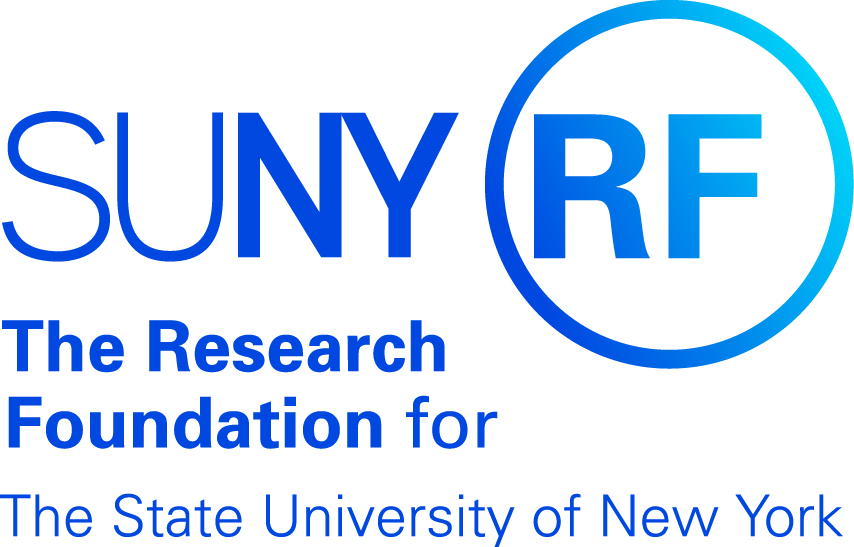 EXCEPTION REPORT FOR NON-ACCRUING EMPLOYEES(Summer Faculty, Graduate Student, Extra Service and Summer Appointments Only)Employee Name:  			Employee Number: E-mail Address: 				Department:	Supervisor:					Report Period (month/year):  Project-Task-Award Number: 	  I CERTIFY THAT WITHIN THE REPORT PERIOD SPECIFIED ABOVE, I MET MY FULL RF OBLIGATION. OR	   I CERTIFY THAT I MET MY FULL OBLIGATION FOR THE PERIOD SPECIFIED ABOVE WITH THE EXCEPTION OF THE FOLLOWING DATES: EMPLOYEE SIGNATURE:                                                                               			    Date:   				________________________________________________	          _____________________	I certify the information on this report has been reviewed and is accurate to the best of my knowledge.SUPERVISOR/PROJECT DIRECTOR  SIGNATURE:                                               Date:	________________________________________________	         ______________________		All Research Foundation Exempt Employees (Non-Accruing) must complete this exception report and submit a fully executed version to: Research Foundation Human Resources Office, Doty Hall, Room 318 within 30 days after the completion of the Report Period.											Revised June 2014